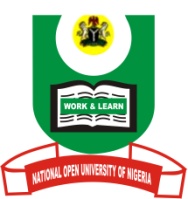 NATIONAL OPEN UNIVERSITY OF NIGERIAPlot 91, Cadastral Zone, Nnamdi Azikwe Expressway, Jabi, AbujaFACULTY OF SCIENCESOCTOBER/NOVEMBER EXAMINATION 2016COURSE CODE: ESM311				                TIME: ALLOWED: 2HRSCOURSE TITLE: NOISE AND AIR POLLUTION                                                   CREDIT UNIT: 2 	Instructions:	1. Attempt question Number one (1) and any other three (3).2. Question number 1 is compulsory and carries 22 marks, while the other questions carry equal marks (16) each                                3. Present all your points in coherent and orderly manner1. With relevant examples discuss Atmospheric pollution in Nigeria (22 marks)  2. Differentiate between air pollution and air pollutants. Discuss the varied classes of pollutants.  (16 marks) 3. Give an explanatory note on any four of the following:a. Ozone, O3 (4 marks)b. Carbon monoxide, CO (4 marks)c. Chlorofluorocarbons, CFCs: (4 marks)d. Nitrogen Oxides, NOx: (4 marks)e. Hydrocarbons and volatile organic carbons (VOCs) (4 marks)      Total (16 marks) 4. Discuss the coordinating bodies on Nigerian environment (16 marks) 5. With relevant examples discuss the types of noise pollution (16 marks) 6.  Discuss the scope and purpose of the Noise-Induced Hearing Loss (NIHL) Meeting (16 marks) 